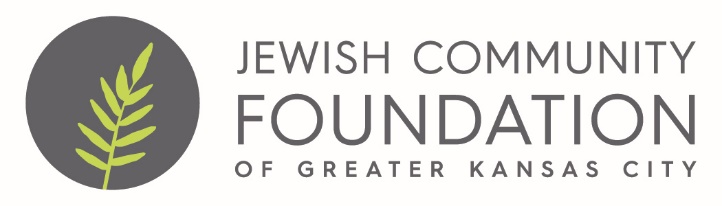 What is the Community Legacy Fund?The Community Legacy Fund is comprised of unrestricted permanent endowments contributed to the Foundation. Grants are awarded from the Community Legacy Fund after review and evaluation by the Foundation’s Grants Committee and approval by the Board of Trustees.What is a Core Grant? What types of expenses will you cover?Core Grants are unrestricted funding. Core grants tend to be the most coveted type of grant dollars because they allow greater flexibility and are commonly associated with the long-term success of non-profit organizations.  By taking care of expenses that individual donors don’t typically support, we hope that agencies will be enabled to fundraise more effectively Core support is available for funding operations central to the accomplishment of an agency’s mission and typically include the items that are listed on Management and General Expenses on Part IX, Statement of Functional Expenses of an IRS Form 990. For example, these might include rent, compensation and benefits for administrative/executive staff, payroll taxes, audit expenses, etc. The Jewish Community Foundation will also consider security costs as a core expense. 
Who is eligible for Core Grants?An organization that self-identifies as a Jewish communal organization and maintains the quality of Jewish life and/or promotes the pursuit of tikkun olam (repairing the world). Houses of worship are excluded unless they contribute a unique, essential service not otherwise available within the Jewish community that is essential to the Jewish community or Jewish life.Applicants for Core Grants must meet all of the following requirements: Must be located within the service area (defined below)Must serve the Jewish community Must be qualified as tax-exempt under section 501c3 of the Internal Revenue Code, as amended (the “Code”) or, if providing essential services under section 3B above, an equivalent religious exemption under the Code as a Jewish house of worshipMust have missions compatible with the Jewish Community Foundation. What geographic area will you support?Support is restricted to Kansas City and neighboring Jewish communities.  This includes Manhattan, Kansas to the west, St. Joseph, Missouri to the north, Columbia, Missouri to the east and Joplin, Missouri to the south.  If an organization’s national office is not located in Kansas City, but has a Kansas City affiliate which directly serves this geographic area, that organization may apply, but grant dollars will be restricted for use solely within the Kansas City area.  For what size grant can I apply?Core grant requests and allocations may not exceed the lesser of 50% of the applicant’s average annual budget for the prior five years or 20% of the total amount available to spend for all Core grants or $53,429. The application form has a section which asks for the average annual budget of the past five years.  Can I still apply for a program grant?It is recommended that you apply for one Core grant, using the Core grant form.  If you are a house of worship applying for a program that is essential to our community, you may use the core form, but you must also submit the program budget.How is this Core Funding Application different from the previous grant application?This application focuses on your agency.  You will be asked to describe how you will use funding to support your agency, not a program.  Are the answers limited to the box sizes?Text boxes can be manipulated to accommodate the text that you enter.  However, be mindful that the application is limited to 4 pages, not including the financial documents requested.  Do we have to answer every question/section?Unless noted otherwise, every section should yield an opportunity to share new information with us about your agency. Nonetheless, if you believe the section or question is inapplicable, please note that on your submission. Is there a page limit and what size type should we use?Yes. Please limit your application to a maximum of four (4) pages PLUS the requested financial information.  Please use at least 10pt type, although we would prefer 11 if possible.How was this application created and will it change again in the future? The application is the result of input from funder professionals, committee members who review these applications, and agency professionals.  As with any document that relies on broad input, there may be items which need further improvement.What are cash reserves?A cash reserve is a pool of liquid funds (e.g. cash or other readily available forms) available within an agency to fund expenses beyond what the operating cash flows provide.  Some agencies also refer to these as “operating reserves” or “board designated operating reserves.”What are some suggestions for answering the question about Endowments and other Special Funds?The question on page one requests agency-level information.  Funders are interested in your agency’s present and future stability and view the development of endowments and special funds as a positive. We want to develop the most complete understanding of your agency possible within reasonable time constraints.Endowments, special funds or restricted funds (different agencies may use different references) should be reported based on whether they benefit your agency, regardless of who actually holds the funds (e.g. a supporting foundation or restricted fund based at the Jewish Community Foundation or other similar entity).What’s the Budget Variance Explanation?You may recall that we are often asking you for additional financial information based on your submittals.  We would appreciate your help in anticipating those questions by explaining any material variances.  Note that the variances at the agency level are targeted to aggregate income and aggregate expense (and surplus/deficit).  You can explain material variances in narrative format OR in footnotes to your financials.  How should we complete the FY 2022 Budget if we don’t have a budget in place yet?If you are far enough into your current fiscal year that you can project next year or have begun initial budget preparation, please use that information to complete this column.  If you are more than halfway through your current fiscal year and/or this funding will be for your next fiscal year, we would expect to see such a projection.  Please don’t hesitate to talk with us prior to grant submission if you have concerns about completing this column.Where do I find the application form/ How do I apply?Applicants must contact the Director of Funder Services and Education at the Jewish Community Foundation prior to applying.  If contact is not made prior to submission, the applications may not be reviewed.You may download the grant application forms at https://www.jcfkc.org/grants-scholarships/grants.  Forms will be updated each year. Applications must be submitted electronically to both awells@jcfkc.org and bfine@jcfkc.org.Is there anything that is not eligible for funding?As in the past, Community Legacy Fund dollars may not be used to support:Capital campaignsFund-raising events/campaignsEndowment, reserves, or other saving programsWhen will I be notified about funding?  Applicants for Core grants will be notified by June 30, 2022.